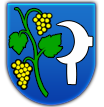 Obec Šelpice VŠEOBECNE  ZÁVÄZNÉ NARIADENIE č. 2/2019o organizácii miestneho referendaNávrh VZN:vyvesený na úradnej tabuli obce dňa: 8.4.2019zverejnený na web stránke obce dňa: 8.4.2019lehota na predloženie pripomienok k návrhu VZN do (včítane): 15 dnídoručené pripomienky v počte: 0vyhodnotenie pripomienok k návrhu VZN uskutočnené dňa:-vyhodnotenie pripomienok k návrhu VZN doručené poslancom dňa: -VZN schválené obecným  zastupiteľstvom v Šelpiciach dňa 6.5.2019, uznesením č. 11/2019.VZN vyvesené na úradnej tabuli obce dňa 6.5.2019VZN zverejnené na web stránke obce dňa: 6.5.2019Obecné zastupiteľstvo v Šelpiciach v súlade s ustanovením § 4 ods. 3 písm. m)  a ustanovením §  4 ods. 5 písm. a) bod 4. zákona Slovenskej národnej rady č. 369/1990 Zb. o obecnom zriadení v znení neskorších predpisov v y d á v a  totoVšeobecne  záväzné  nariadenie obce Šelpice č. 2/2019 o organizácii miestneho referendaPrvá časť§ 1Úvodné ustanoveniaToto VZN upravuje podrobnosti o príprave, organizácii, priebehu a vyhlásení výsledkov miestneho referenda v obci Šelpice.Právo hlasovať v miestnom referende má každý obyvateľ obce Šelpice, ktorý má právo voliť do orgánov samosprávy obce podľa osobitného predpisu.1                       Druhá časť                      Vyhlásenie miestneho referenda§ 2                       Vyhlásenie miestneho referendaOrgánom oprávneným na vyhlásenie miestneho referenda je Obecné zastupiteľstvo v Šelpiciach (ďalej len „obecné zastupiteľstvo“). Obecné zastupiteľstvo vyhlási miestne referendum v prípadoch ustanovených osobitným predpisom.2Ak sa má miestne referendum vyhlásiť na základe petície, postupuje sa pri výkone petičného práva podľa osobitného predpisu.3Obecné zastupiteľstvo vyhlasuje miestne referendum uznesením o vyhlásení miestneho referenda.V uznesení o vyhlásení miestneho referenda sa uvedie najmä:znenie otázky alebo otázok, ktoré sa obyvateľom obce predkladajú na rozhodnutie(ďalej len „referendová otázka“),deň konania referenda, hodina začiatku a hodina ukončenia miestneho referenda,lehota na vytvorenie okrskov pre referendum a určenie okrskových miestností,lehota  na  vytvorenie  orgánov  pre  miestne  referendum  (ďalej  len  „referendovékomisie“) a termín ich prvého zasadnutia.Referendové otázky musia byť formulované tak, aby sa na ne dalo jednoznačne odpovedať„áno“ alebo „nie“, otázky nesmú byť navzájom podmienené.1  § 163 zákona č. 180/2014 Z. Z. o podmienkach výkonu volebného práva a o zmene a doplnení niektorých zákonov v znení neskorších predpisov (ďalej len „zákon o podmienkach výkonu volebného práva“)2 Zákon č. 369/1990 b. o obecnom zriadení v znení neskorších predpisov (ďalej len „zákon o obecnom zriadení“)3 Zákon č. 85/1990 Zb. o petičnom práve v znení neskorších predpisov§ 3Konanie miestneho referendaMieste referendum sa konaná spravidla jeden deň, a to v sobotu.Miestne referendum sa koná v určený deň od 7. 00 hod. do 20. 00 hod.Tretia časťPríprava miestneho referenda§ 4Okrsky a miestnosti pre hlasovanieNa hlasovanie a sčítavanie hlasov v miestnom referende sa v obci vytvárajú okrsky na konanie miestneho referenda.Územie okrsku a miestnosť pre hlasovanie v každom okrsku určí starosta v lehote určenejv uznesení obecného zastupiteľstva o vyhlásení miestneho referenda.§ 5Zoznam voličovZoznamy voličov na hlasovanie v miestnom referende v jednotlivých okrskoch vyhotovíobecný úrad zo stáleho zoznamu voličov podľa osobitného predpisu.4Postup pri overovaní úplnosti a správnosti údajov, odstraňovaní chýb a nedostatkov v stálomzozname voličov, ako aj námietkové konanie upravuje osobitný predpis.5Obecný úrad odovzdá zoznamy voličov jednotlivým okrskovým komisiám v jednom rovnopise najneskôr hodinu pred začatím hlasovania.§ 6Informovanie oprávnených voličov(1) Obec Šelpice zverejní oznámenie o vyhlásení miestneho referenda v lehote a spôsobom upraveným osobitným predpisom.6§ 7Kampaň pred konaním miestneho referendaČasom  kampane  pred  miestnym  referendom  sa  na  účely tohto  VZN  rozumie  obdobiezačínajúce dňom vyhlásenia miestneho referenda a končiace 48 hodín pred jeho konaním.V čase moratória, t. j. 48 hodín pred konaním a počas miestneho referenda je zakázané presviedčanie za určitý spôsob hlasovania v miestnom referende slovom, písmom, zvukom alebo obrazom.4 § 9 zákona o podmienkach výkonu volebného práva  5 § 10 zákona o podmienkach výkonu volebného práva  6 Zákon o obecnom zriadení§ 8Organizačné zabezpečenie miestneho referendaZa organizačno-technické zabezpečenie miestneho referenda zodpovedá Obecný úrad Šelpice.Výdavky spojené s miestnym referendom sa hradia z rozpočtu obce.O prípravách v miestnosti na hlasovanie, priestoroch na úpravu hlasovacích lístkov, začatí hlasovania, hlasovaní, poriadku v referendovej miestnosti a v jej bezprostrednom okolí, prerušení hlasovania a ukončení hlasovania platia primerane ustanovenia osobitného predpisu.7                       Štvrtá časťOrgány pre miestne referendum§ 9Všeobecné ustanoveniaPre organizáciu miestneho referenda, riadenie priebehu hlasovania, sčítavanie hlasovania a  zisťovanie výsledkov hlasovania sa zriaďujú referendové komisie, ktorými sú:obecná komisia pre miestne referendum (ďalej len „obecná komisia“),okrsková komisia pre miestne referendum (ďalej len „okrsková komisia“).Členom obecnej komisie a okrskovej komisie (ďalej len „komisie“) môže byť len oprávnený volič.8Do každej komisie deleguje jedného člena a jedného náhradníka:každá politická strana/hnutie, ktorá je zastúpená v obecnom zastupiteľstve,nezávislí poslanci, ak sú zastúpení v obecnom zastupiteľstve,petičný výbor, ak bolo miestne referendum vyhlásené na základe petície.Ak sa nezávislí poslanci nezhodnú na jednom členovi komisie a jednom náhradníkovi jednomyseľne, určia ich hlasovaním. Ak nezávislí poslanci tvoria najmenej jednu polovicu poslancov, majú právo delegovať dvoch členov komisie a dvoch náhradníkov.Ak nebol zriadený petičný výbor, deleguje členov komisie a ich náhradníkov podľa bodu 3 písm. c) tohto VZN zástupca petície.Komisia má najmenej piatich členov. Ak komisia nie je v tomto počte vytvorená spôsobom podľa bodu 3 alebo sa počet členov zníži pod ustanovený počet a nie je náhradník, vymenuje chýbajúcich členov komisie starosta obce.Mená, priezviská, adresy trvalého pobytu, telefonické a e-mailové kontakty na delegovaných členov a náhradníkov komisie sa doručujú starostovi obce najneskôr v lehote  určenej v uznesení o vyhlásení miestneho referenda.Člen komisie sa ujíma svojej funkcie zložením sľubu tohto znenia: „Sľubujem na svoju česť, že budem svedomite a nestranne vykonávať svoju funkciu člena komisie a budem sa pritom riadiť Ústavou Slovenskej republiky, zákonmi, Všeobecne záväzným nariadením obce Šelpice o organizácii miestneho referenda a ďalšími všeobecne záväznými právnymi predpismi.“Komisia je schopná uznášať sa, ak je prítomná nadpolovičná väčšina všetkých jej členov, na platnosť uznesenia je potrebná nadpolovičná väčšina prítomných členov. V prípade rovnosti hlasov sa návrh považuje za zamietnutý. O prijatých uzneseniach komisia vyhotovuje zápisnicu.7 Zákon o podmienkach výkonu volebného práva8 § 163 zákona o podmienkach výkonu volebného právaPrvé zasadanie komisie zvoláva starosta obce v lehote určenej v uznesení o vyhlásení miestneho referenda.Komisia na svojom prvom zasadaní určí zo všetkých členov komisie  svojho  predsedu a podpredsedu žrebom. Žrebovanie riadi zapisovateľ komisie.Členovia komisie sú povinní zachovávať mlčanlivosť o osobných údajoch fyzických osôb, ktoré spracúvajú.Funkcia člena komisie zaniká dňom doručenia písomného oznámenia o odvolaní člena politickou stranou alebo hnutím, nezávislými poslancami, petičným výborom alebo zástupcom petície, ktorí člena delegovali. Oznámenie sa doručuje starostovi obce prostredníctvom podateľne obecného úradu. Rovnako zaniká doručením písomného oznámenia člena o vzdaní sa funkcie predsedovi komisie. Funkcia člena komisie zaniká aj vtedy, ak nezloží sľub najneskôr päť dní pred konaním miestneho referenda; to sa netýka náhradníkov.Ak dôjde k zániku funkcie člena komisie, predseda komisie povolá prostredníctvom obecného úradu náhradníka, ak je delegovaný.Zapisovateľa komisie vymenúva a odvoláva starosta obce  spravidla zo zamestnancov obecného úradu. Zapisovateľ nie je členom komisie. Zapisovateľ plní funkciu odborného poradcu komisie a zabezpečuje administratívne a organizačné záležitosti súvisiace s plnením úloh komisie. Pri rokovaní komisie má poradný hlas. Zapisovateľ skladá sľub nasledujúceho znenia: „Sľubujem na svoju česť, že budem svedomite a nestranne vykonávať svoju funkciu zapisovateľa komisie a budem sa pritom riadiť Ústavou Slovenskej republiky, zákonmi, Všeobecne záväzným nariadením obce č.2/2019 o organizácii miestneho referenda a ďalšími všeobecne záväznými právnymi predpismi.“§ 10Obecná komisia pre miestne referendumObecná komisia:dozerá  na  dodržiavanie  všeobecne  záväzných  právnych  predpisov pri  príprave  a konaní  miestneho referenda,spolupracuje	s	osobami	poverenými	organizačno-technickým	zabezpečenímmiestneho  referenda pri príprave miestneho referenda,dohliada na pripravenosť okrskových komisií,dozerá na priebeh a zisťovanie výsledkov hlasovania v okrskoch,rozhoduje o sťažnostiach proti postupu okrskových komisií,zisťuje konečné výsledky hlasovania v miestnom referende,vyhotoví zápisnicu o výsledkoch hlasovania v miestnom referende,doručuje zápisnicu o výsledku hlasovania v miestnom referende obci,odovzdáva   dokumentáciu  súvisiacu  s  jej   činnosťou   a   zisťovaním   výsledkov miestneho referenda na archiváciu určenému zamestnancovi obce,plní ďalšie úlohy, ktoré jej vyplývajú z tohto VZN.§ 11Okrsková komisiaOkrsková komisia:v deň konania miestneho referenda zabezpečuje riadny priebeh hlasovania v okrsku, dbá o poriadok v miestnosti na hlasovanie a v jej bezprostrednom okolí,vykonáva sčítanie hlasov v okrsku,vyhotoví a odovzdá zápisnicu o priebehu a výsledku hlasovania v okrsku obecnejkomisii,odovzdáva  dokumentáciu  súvisiacu  s  vykonaním  miestneho  referenda  v  okrskuurčenému  zamestnancovi obce na archiváciu,plní ďalšie úlohy, ktoré jej vyplývajú z tohto VZN.Piata časťKonanie miestneho referenda§ 12Hlasovacie lístkyNa hlasovacom lístku musí byť uvedené:deň konania miestneho referenda,otázka alebo otázky; ak je viac otázok, označia sa poradovými číslami. Pri každej otázke  je uvedená odpoveď „áno“ a odpoveď „nie“,poučenie o spôsobe hlasovania.Správnosť údajov, ktoré sa uvádzajú na hlasovacom lístku, overuje obecná komisia a originál hlasovacieho lístka opatrí odtlačkom úradnej pečiatky obce. Originál hlasovacieho lístka je podkladom pre tlač hlasovacích lístkov.Obecný úrad zabezpečí, aby sa hlasovacie lístky vytlačili a v potrebnom množstve  doručiliokrskovým komisiám najneskôr 1 hodinu pred začiatkom hlasovania.Oprávnený volič dostane hlasovací lístok v miestnosti na hlasovanie v deň konania miestneho referenda.§ 13HlasovanieOprávnený volič hlasuje osobne; zastúpenie nie je prípustné. Hlasovanie je tajné.Oprávnený volič hlasuje v okrsku, do ktorého podľa miesta trvalého pobytu patrí.Oprávnený volič po príchode do miestnosti na hlasovanie preukáže svoju totožnosť občianskym preukazom a po zázname v rovnopise zoznamu voličov dostane od okrskovej komisie hlasovací lístok a obálku. Obálka je opatrená odtlačkom úradnej pečiatky obce.Oprávnený volič upraví hlasovací lístok v priestore určenom na úpravu hlasovacích lístkov, ktorý musí zaručovať dodržanie tajnosti hlasovania.Oprávnený volič  na  hlasovacom  lístku  zakrúžkuje  odpoveď  „áno“  alebo  „nie“.  Ak  sa v miestnom referende rozhoduje o viacerých otázkach, platí uvedený spôsob označovania odpovede pre každú z otázok samostatne. Oprávnený volič nie je povinný odpovedať na všetky referendové otázky.Po úprave hlasovacieho lístku ho oprávnený volič vloží do obálky, obálku zalepí a vloží do hlasovacej schránky.Oprávnený volič, ktorý nemôže sám upraviť hlasovací lístok pre zdravotné postihnutie alebo preto, že nemôže čítať alebo písať a oznámi pred hlasovaním túto skutočnosť okrskovej komisii, má právo vziať so sebou do priestoru určeného na úpravu hlasovacích lístkov inú osobu spôsobilú upraviť hlasovací lístok podľa jeho pokynov a vložiť do obálky. Takouto osobou nemôže byť člen okrskovej komisie.Za oprávneného voliča, ktorý nemôže pre zdravotné postihnutie sám vložiť hlasovací lístok do schránky na hlasovanie, môže ho na jeho požiadanie a v jeho prítomnosti do nej vložiť iná spôsobilá osoba, nie však člen okrskovej komisie.Hlasovanie je neplatné:ak bola odovzdaná písomnosť, ktorá nie je hlasovacím lístkom podľa tohto nariadenia,ak hlasovací lístok nebol vložený do obálky s úradnou pečiatkou,ak sa v obálke nachádza viac ako jeden hlasovací lístok.Hlasovací lístok je neplatný:ak je pretrhnutý na dve alebo viac častíak je upravený iným ako ustanoveným spôsobomak nie je upravený vôbec.O platnosti hlasovania a o platnosti hlasovacieho lístka s konečnou platnosťou rozhoduje okrsková komisia.O hlasovaní do prenosnej schránky platia ustanovenia osobitného predpisu.9Šiesta časťZistenie a vyhlásenie výsledkov miestneho referenda§ 14Sčítanie hlasov okrskovou komisiouPo vyhlásení hlasovania za ukončené dá predseda okrskovej komisie zapečatiť nepoužité hlasovacie lístky a obálky a potom dá otvoriť hlasovacie schránky. Ak bola použitá aj prenosná hlasovacia schránka, okrsková komisia obsah oboch schránok po ich otvorení zmieša.Po otvorení hlasovacej schránky okrsková   komisia vylúči prípady neplatného hlasovania a zistí:celkový počet odovzdaných hlasovacích lístkov,počet neplatných hlasovacích lístkov, ktoré vylúči z ďalšieho sčítania,počet platných hlasovacích lístkov,počet odpovedí „áno“ a počet odpovedí „nie“ ku každej referendovej otázke.Okrsková komisia vyhotoví vo dvoch rovnopisoch zápisnicu o priebehu a výsledku hlasovania v okrsku, ktorú podpíše predseda, podpredseda a ostatní členovia komisie. Dôvody prípadného odmietnutia podpisu sa poznamenajú v zápisnici.V zápisnici o priebehu a výsledku hlasovania musí byť uvedené:čas začatia a ukončenia hlasovania, prípadne jeho prerušenia,počet oprávnených voličov zapísaných v okrsku do zoznamu,počet oprávnených voličov, ktorým sa vydali hlasovacie lístky,počet odovzdaných obálok,počet odovzdaných hlasovacích lístkov,počet odovzdaných platných a počet odovzdaných neplatných hlasovacích lístkov,počet odpovedí „áno“ a počet odpovedí „nie“ ku každej referendovej otázke,číslo okrsku.K  zápisnici  komisia  priloží  stručnú  správu  o  obsahu  sťažností,  ktoré  jej  boli  podané a uzneseniach, ktoré k nim prijala.Okrsková komisia  zapečatí  odovzdané  hlasovacie  lístky,  obálky  a  zoznamy  voličov a odovzdá ich spolu s ostatnými dokladmi o hlasovaní na archiváciu poverenému zamestnancovi obce.Predseda okrskovej komisie po podpísaní oboch rovnopisov zápisnice o priebehu  a výsledku9 § 24 ods. 7 zákona o podmienkach výkonu volebného právahlasovania bezodkladne odovzdá obidva rovnopisy obecnej komisii, pričom po jej overenídoručí jeden rovnopis obecnému úradu prostredníctvom povereného zamestnanca  obce.Okrsková komisia ukončí svoju činnosť na pokyn obecnej komisie.§ 15Zápisnica o výsledku  a priebehu hlasovania v miestnom referendeObecná komisia preskúma zápisnice o priebehu a výsledkoch hlasovania v okrskoch a na ich základe zisťuje výsledky hlasovania v miestnom referende v obci.Obecná komisia vyhotoví v dvoch rovnopisoch zápisnicu o priebehu a výsledkoch hlasovania v miestnom referende v obci, ktorú podpíšu predseda, podpredseda a ostatní členovia obecnej komisie. Dôvody prípadného odmietnutia podpisu sa poznamenajú.V zápisnici obecná komisia uvedie:celkový  počet  okrskov  a  počet  okrskových  komisií,  ktoré  odovzdali  zápisnicu o priebehu a výsledku hlasovania v okrsku,celkový počet oprávnených voličov zapísaných v zoznamoch,celkový počet oprávnených voličov, ktorým boli vydané hlasovacie lístky,celkový počet odovzdaných obálok,celkový počet odovzdaných hlasovacích lístkov,celkový	počet	odovzdaných	platných	hlasovacích	lístkov	a	celkový	početodovzdaných neplatných hlasovacích lístkov,celkový   počet   odpovedí   „áno“   a   celkový  počet   odpovedí   „nie“   ku   každej referendovej otázke.V zápisnici  o priebehu  a výsledkoch  hlasovania  v miestnom  referende  obecná  komisiaďalej uvedie stručný obsah sťažností, ktoré sa jej podali a uznesení, ktoré k nim prijala.Po podpísaní oboch rovnopisov zápisnice o priebehu a výsledkoch hlasovania v miestnom referende odovzdá predseda obecnej komisie bezodkladne, najneskôr v najbližší nasledujúci pracovný deň po jej podpísaní, jeden rovnopis obci  prostredníctvom povereného zamestnanca obce. Dokumentáciu o činnosti obecnej komisie vrátane jedného rovnopisu zápisnice o priebehu a výsledkoch hlasovania v miestnom referende odovzdá bez zbytočného odkladu predseda obecnej komisie na archiváciu poverenému zamestnancovi obce.§ 16Vyhlásenie výsledkov referendaObec vyhlási výsledky miestneho referenda v lehote a spôsobom upraveným v osobitnom predpise.10Vyhlásenie výsledku miestneho referenda obsahuje:deň konania referenda,celkový počet oprávnených voličov zapísaných v zoznamoch na hlasovanie v miestnom referende,celkový počet oprávnených voličov, ktorí sa zúčastnili na hlasovaní,celkový počet oprávnených voličov, ktorí na otázku alebo otázky odpovedali „áno“ a celkový počet oprávnených občanov, ktorí na otázku alebo otázky odpovedali „nie“,konštatovanie, či ide o platné miestne referendum a ktorý návrh alebo návrhy boli v referende prijaté.10 Zákon o obecnom zriadení§ 17Záverečné ustanoveniaToto všeobecne záväzné nariadenie bolo schválené uznesením Obecného zastupiteľstvav Šelpiciach  uznesením č.11/2019 dňa 6.5. 2019.Toto všeobecne záväzné nariadenie nadobúda účinnosť 15 dňom od schválenia.Zmeny a doplnky tohto nariadenia schvaľuje Obecné zastupiteľstvo v Šelpiciach.                                                                                Ružena Opálková                                                                                starostka obce                                                                                                   